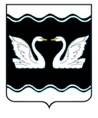 СОВЕТ ПРОЛЕТАРСКОГО СЕЛЬСКОГО ПОСЕЛЕНИЯКОРЕНОВСКОГО РАЙОНАРЕШЕНИЕот 29.11.2018											№ 243х. Бабиче-КореновскийО передаче полномочий на определение поставщиков (подрядчиков, исполнителей) для отдельных муниципальных заказчиков, действующих от имени администрации  Пролетарского сельского поселения Кореновского района, бюджетных учреждений и муниципальных унитарных предприятий поселенияВ соответствии со статьей 15 Федерального закона от 06 октября 2003 года № 131-ФЗ «Об общих принципах   организации местного самоуправления   в Российской Федерации», частью 9 статьи 26 Федерального закона от 05 апреля 2013 года № 44-ФЗ «О контрактной системе в сфере закупок товаров, работ, услуг для обеспечения государственных и муниципальных нужд», распоряжением главы администрации (губернатора) Краснодарского края от 17 мая 2018 года № 122-р «О мерах по совершенствованию системы закупок в Краснодарском крае», Уставом сельского поселения Кореновского района, Совет Пролетарского сельского поселения Кореновского района р е ш и л:1.  Передать осуществление полномочий на определение поставщиков (подрядчиков, исполнителей) для отдельных муниципальных заказчиков, действующих от имени  администрации Пролетарского сельского поселения Кореновского района, бюджетных учреждений и муниципальных унитарных предприятий поселения (далее - Заказчики)  администрации муниципального образования  Кореновский район с 01 января 2019 года.2. Поручить главе Пролетарского сельского поселения Кореновского района заключить с администрацией муниципального образования Кореновский район соглашение о передаче полномочий на определение поставщиков (подрядчиков, исполнителей) для нужд Заказчиков  Пролетарского сельского поселения Кореновского района.3. Финансирование полномочий, указанных в пункте 1 настоящего решения, осуществляется за счет средств межбюджетных трансфертов, поступающих в бюджет муниципального образования Кореновский район из бюджета Пролетарского сельского поселения Кореновского района в объемах и в сроки, установленные Соглашением.4. Настоящее решение разместить на официальном сайте администрации Пролетарского сельского поселения Кореновского района в информационно-телекоммуникационной сети «Интернет».5. Настоящее решение вступает в силу со дня подписания.Глава Пролетарского сельского поселения   Кореновского района 							М.И. Шкарупелова